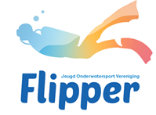  REGLEMENT.Regelement is bekrachtigt in de ALV op 12 Mei 2015Iedere bezoeker van het Sportiom dient zich te houden aan de algemene gebruikersvoorwaarden van het Sportiom.De te gebruiken kleedruimtes voor J.OV. Flipper zijn; kleedruimte 5 voor de dames, kleedruimte 6 voor de heren, wij hebben geen gemengde kleedruimtes en mogen alleen gebruik maken van 5 en 6.Het is om hygiënische redenen verboden om met schoenen vanuit de kleedhokken door de douches te lopen of met schoenen te lopen voorbij de tribune rond het bad. Moet je toch door de douches lopen doe dit dan op blote voeten of trek plastic slofjes aan. Dit geldt voor iedereen.Ouders kunnen via de deur in de trappenhal links van de trap tijdens de training op de“tribune” voor de verenigingskast plaatsnemen om te kijken.ij trainen van 19.00 tot 20.30, dit betekend dat wij niet voor 19.00 uur rond het bad lopen. (dit geeft overlast voor de huurder voor ons) en om 20.30 het water verlaten hebben. Na de training niet nodeloos onder de douche blijven staan.JOV Flipper hanteert een pestprotocol, zie ook het pestprotocol document. Pesten wordt niet getolereerd. Meld dit direct aan het kader.Niet rennen, stoeien spreekt voor zich; een ongeluk zit in een klein hoekje. Niet lopen met “vinnen aan” indien we ons toch moeten verplaatsen als we vinnen aanhebben dan lopen we achteruit.Kom op tijd zodat we op tijd met de training kunnen beginnen.Wij hebben alleen het wedstrijd bad gehuurd, de openstaande deur naar het recreatie badis geen uitnodiging om daar óók eens te gaan kijken.Materiaal van het Sportiom mag alleen gebruikt worden na toestemming van de trainer ditgeldt ook voor de duikplank.Materiaal dat van Flipper in bruikleen is, zien wij graag onbeschadigd terug in de kast na de training. Mocht je echter een defect zien dan dient dit gemeld te worden aan het kader.Laat nergens rotzooi slingeren bij het verlaten van het Sportiom, wij zijn hier tenslotte te gast.Volg altijd de aanwijzingen op van je trainer, ga niet in discussie, (ook als je het ergensniet mee eens bent, kom daar later dan op terug na de training).Bij calamiteiten direct je trainer waarschuwen, zij weten hoe te handelen.Als nieuwe leden zich aanmelden gebeurd dit via een informatiepakket wat wordt toegestuurd door de secretaris.Het nieuwe lid krijg een bevestiging van het lidmaatschap.Het lidmaatschap wordt middels een automatische incasso per kwartaal geïncasseerd.Het lidmaatschap wordt voor minimaal 1 jaar aangegaan. Opzeggen van het lidmaatschap gebeurt voor het aankomende contributie termijn,men dient een opzegtermijn van 3 maanden in acht te nemen.Als leden hun lidmaatschap willen beëindigen gebeurt dit schriftelijk aan het bestuur meteen opgave van reden; u krijgt dan schriftelijk een bevestiging hiervan. Als u hierop geen reactie ontvangen heeft van ons hebben wij het niet ontvangen.Restitutie van contributie kan niet plaatsvinden zonder schriftelijke opzegging en alleenvoor de volgende redenen; Indien leden niet meer geschikt worden bevonden voor hetbeoefenen van de duiksport. Deze maatregel moet dan wel blijvend zijn en geldt niet alser een tijdelijk duikverbod is opgelegd door een keuringsarts.Als leden niet kunnen verschijnen op een training melden zij zich af bij zijn / haar trainer.Dit reglement herroept alle eerder gemaakte afspraken, wij verwachten dat iedereen zichstrikt aan de regels zal houden. Bij overtreding hanteren wij gepaste maatregelen.Het bestuur van J.O.V. Flipper